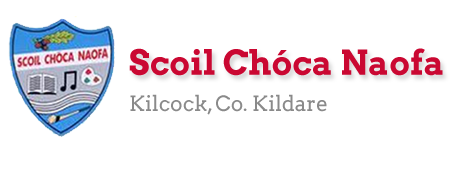 Work for First Class  (D. Shanley)  : Monday 20th. April 2020Please just do as much as you can. Always get the reading done first. If you can’t do the full page of any book perhaps you could do half a page. Email me on a photograph of some work if possible during the week as I would love to see it and please be in touch if you have any queries. If looking for extra work you could do writing in your Our News or  Free Writing copy.Useful Websites  for self-directed work:     Extra Reading-  CJFallon  (ebooks available now for free) –Buster First Book of FactsExtra Maths- CJFallon- Brain Teasers 1 (cont.)   CJFallon-Busy at Maths 1 (interactive p.5-9)WriteReader.com - to help you write your own book.dkfindout.com,   twinkl.ie,    scoilnet.ie    – for project work ie. a project on  animals and their young.Don’t forget to watch School Hub on R.T.E. everyday at 11am. if you get a chance.Contact :  msshanley@scoilchoca.ie,  mssheil@scoilchoca.ie, msheffernan@scoilchoca.ieUseful Websites for this week:   ixl mathsMondayEnglish: Starlight: read p.26, do p.27Read at Home: p.67 (answer questions orally each day )If I gave you a list of words to learn/revise please keep working on these everyday if possible.Maths:   Master Your Maths- week 26 – Mon.Oral Maths to do each day if time :- the doubles ie. 8+8=,   near doubles ie.   7+8=_ and 9+8=_,    Count in 2’s, 5’s and 10’s,    what no. comes before/ after 36, 67 etc.,    adding strategies- adding the biggest no. first ie. 4+17=_,   adding the nos. that  make 10 first ie. 4+7+6=_.    Subtraction (count back) 15-6 = _ ,   Half past on the clock,    revise months/ seasons, Irish: Practise orally: Dia duit.   Dia’s Muire duit. Conas atá tú?   Tá mé go maith , go raibh maith agat.  Cén lá atá ann inniu?   Inniu an _. (an Luan, an Mháirt, an Chéadaoin, an Déardaoin, an Aoine, an Satharn, an Domhnach)     Cén saghas lae é?   Tá sé _. (te, tirim, fliuch, scamallach, gaofar etc.)     Cén rang ina bhfuil tú?   Táim i rang a haon.   Cad a d’ith tú don bhricfeasta?   D’ith mé _. (leite, tósta, gránach etc.) Cad a d’ól tú don bhricfeasta?   D’ól mé _. (bainne, sú óráiste, uisce etc.)Cad a chonaic tú ar maidin?    Chonaic mé _. (madra, éan, liathróid etc.)P.E: Joe Wicks 5 mins kids workout S.E.S.E. : Pick 1 or 2 animals and find out  how they take care of their young (look up information on Twinkl or DK FindoutTuesdayEnglish: Starlight : read p. 26 and do p.28R. at H. p.68Maths: Master Your Maths -week 26 – Tues.Irish:  same as Mon. and read p. 55 ( Bua na Cainte)P.E: Joe Wicks 5 mins. kids workout S.E.S.E: Write 2/3 sentences about how animals take care of their young in S.E.S.E. copy and/or draw a picture.WednesdayEnglish: Starlight: read p.26 and do p.29R.at H.  p.69Maths: Master Your Maths – week 26 – Wed.Irish: same as Mon. and do p. 56 (Bua na Cainte) P.E: Joe Wicks (as above)S.P.H.E.: Discuss ways to take care of our environment.ThursdayEnglish: Just Phonics p. 59R. a H. p.70Maths:   week 26 – Thurs.Irish:  same as Mon  P.E: Joe Wicks (as above)Grow in Love -Theme 7, Lesson 2 (available free to parents at this time )    email: trial@growinlove.ie                  password:  growinlove   –   do p. 42 and 43FridayEnglish: Go with the Flow  p. 41Maths:  next test at back of Master your MathsIrish:  same as Mon.P.E: Joe Wicks (as above)Art –  If  you get a chance look  up  iamanartist.ie   click on Drawings and then click on:  Have  Fun with LinesHave your own fun with lines in your sketchbook after watching the video.